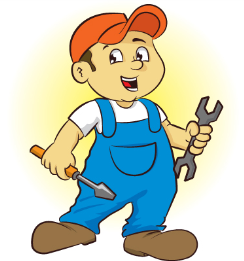 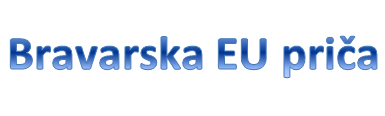 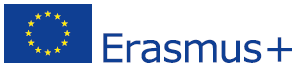 Predmet: Izviješće prvo		U nedjelju 8.11.2015. došli smo u Colomiers (Toulouse, Francuska), mjesto domaćina našeg projekta „Bravarska EU priča“. U zračnoj luci u Tuolouse-u dočekala nas je ravnateljica škole-partnera Mme Nicole Girard, g. Zdravko Cerovečki sa suprugom, te još neki suradnici na projektu. Odvezli su nas do hostela u Colomiers, gdje ćemo biti smješteni naredna dva tjedna.Poslije podne nakon odmora, opet su došli po nas, te smo išli u Toulouse pogledati košarkašku utakmicu ženske prve lige. Za Toulouse je igrala i naša košarkašica Antonija Mišura, s kojom smo se poslije utakmice kratko družili i fotografirali.U ponedjeljak 9.11.2015. bio je prvi radni dan mobilnosti. Upoznali smo nastavnike i stručno osoblje, te učenike razreda s kojima će raditi naši sudionici mobilnosti. Svakom našem sudioniku dodijeljen je jedan domaći učenik, koji će u tandemu skupa raditi školsku i vanjsku praksu. Slijedila je prezentacija i predstavljanje regija nas gostiju te domaćina. Obišli smo i upoznali prostore škole i školskih radionica za obradu metala (prese, probijačice, hidrauličke škare, strojne pile, valjci, automat za plinsko i plazma rezanje, uređaji za zavarivanje, robot za MIG-MAG zavarivanje).Oko podne smo imali druženje i domjenak sa specijalitetima iz Slavonije i regije Midi Pirinei, kojoj pripadaju Colomiers i Toulouse. Naši specijaliteti su pohvaljeni od strane domaćina, kao i njihovi s naše strane.Popodne je nastavljen rad u radionici ručne i strojne obrade metala. Majstori i domaći učenici demonstrirali su rad na strojevima i uređajima, a pridružili su im se i naši sudionici mobilnosti.Večeru smo imali u školskom restoranu.U utorak 10.11.2015. u školi je dopodne bilo predavanje s vježbama iz područja sigurnosti i zaštite na radu. Učenici su upoznati s izvorima opasnosti, rizicima, mjerama za sprječavanje ozljeda i profesionalnih oboljenja.Ručali smo u školskom restoranu, te smo dobili upute za sljedeći tjedan o radu u vanjskim radionicama.Popodne smo bili u školskoj radionici, upoznati smo sa skladištenjem i pripremom alata i materijala. Pojedini sudionici u tandemu su izrađivali pozicije za sklop zračnog kanala s nosačima i osloncima, dok su drugi u tandemu vježbali zavarivanje (REL, MIG-MAG, TIG). Radionica je opremljena novim i modernim strojevima, uređajima, napravama i alatima, te kvalitetnom odsisnom ventilacijom.U nastavku slijedi foto-galerija početka mobilnosti.		Colomiers, 10.11.2015.	Antun Đurić, voditelj projektaJedna prije puta: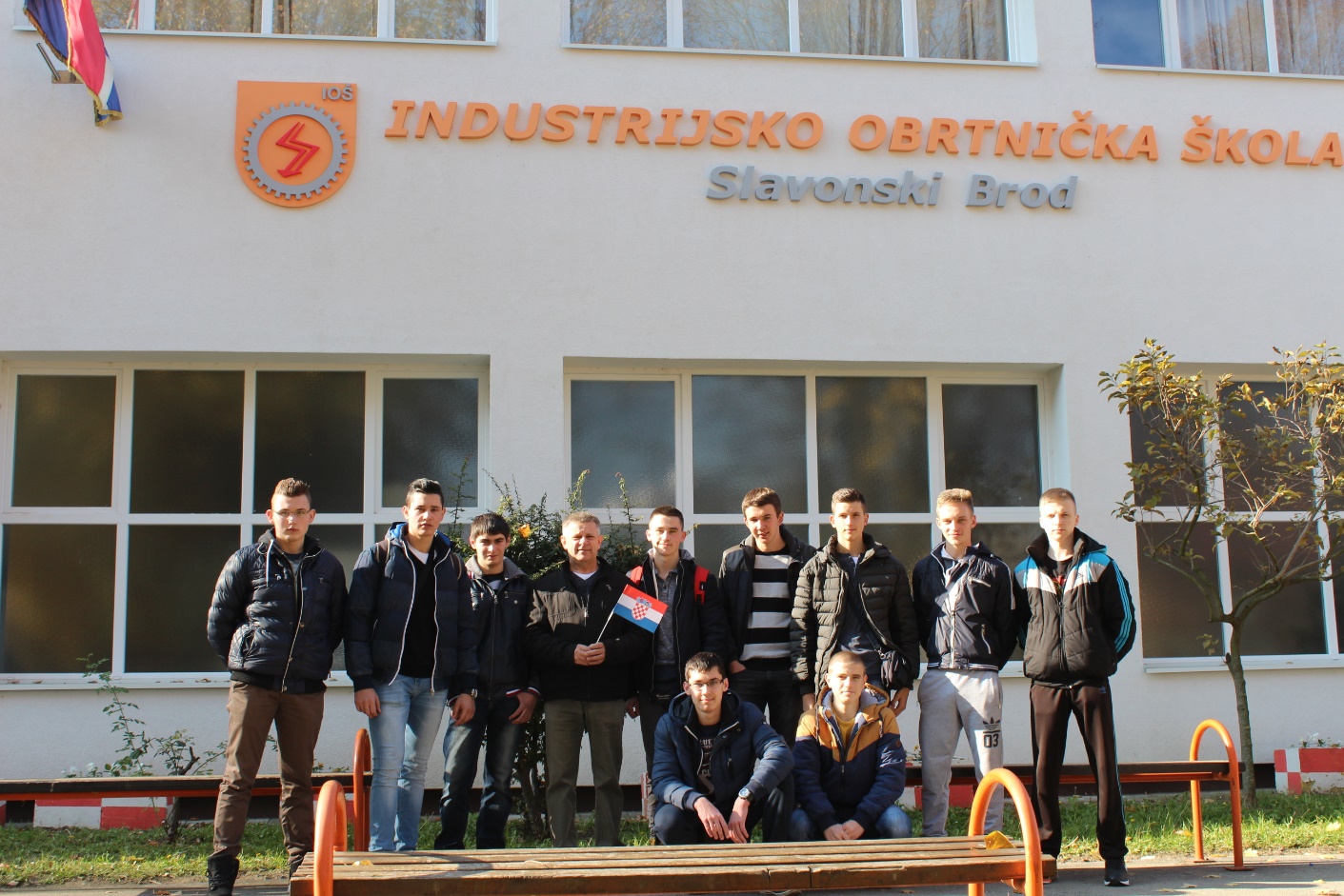 Po dolasku u zračnu luku Zagreb: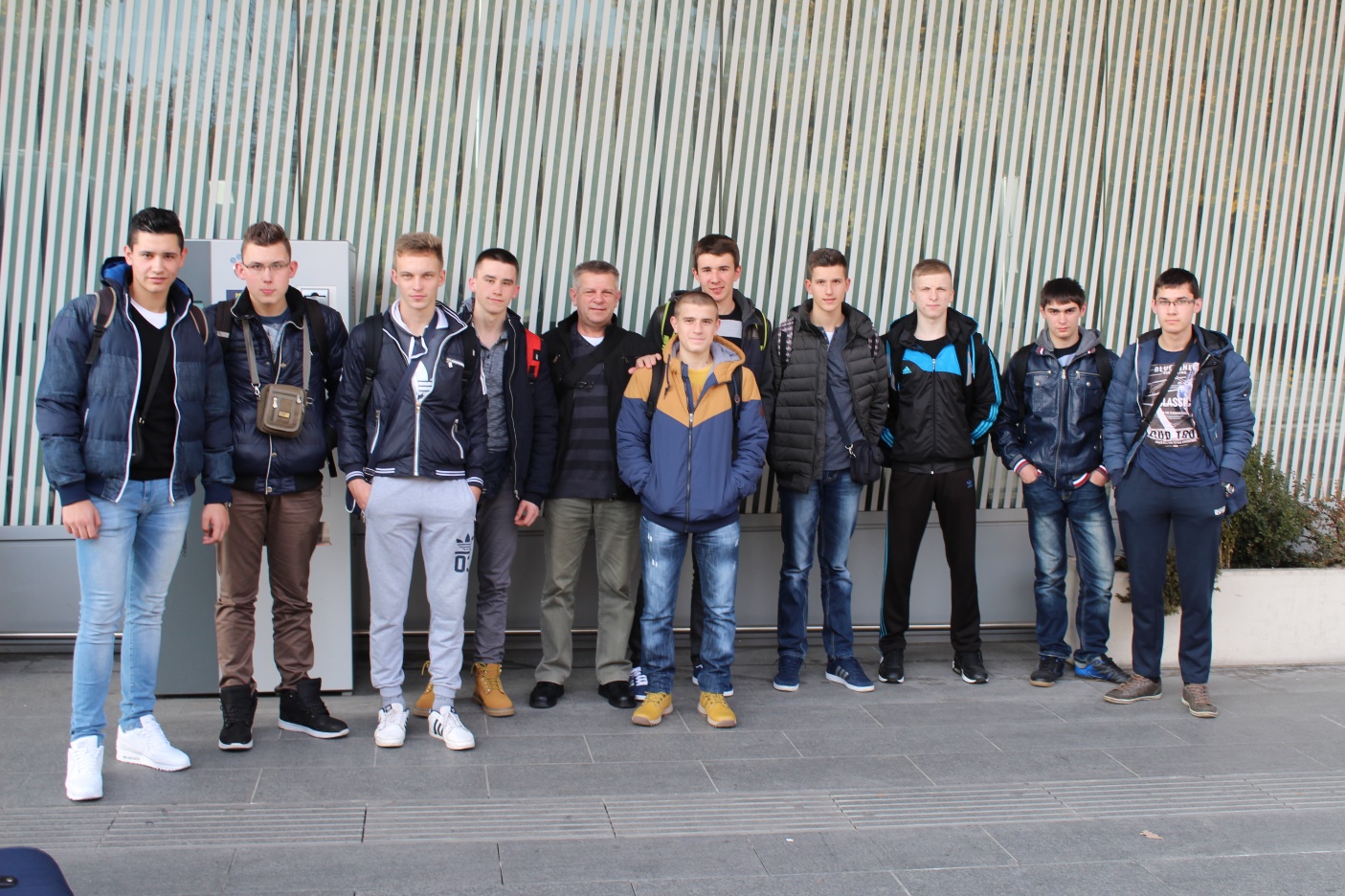 Profesor nestrpljivo čeka let za Paris: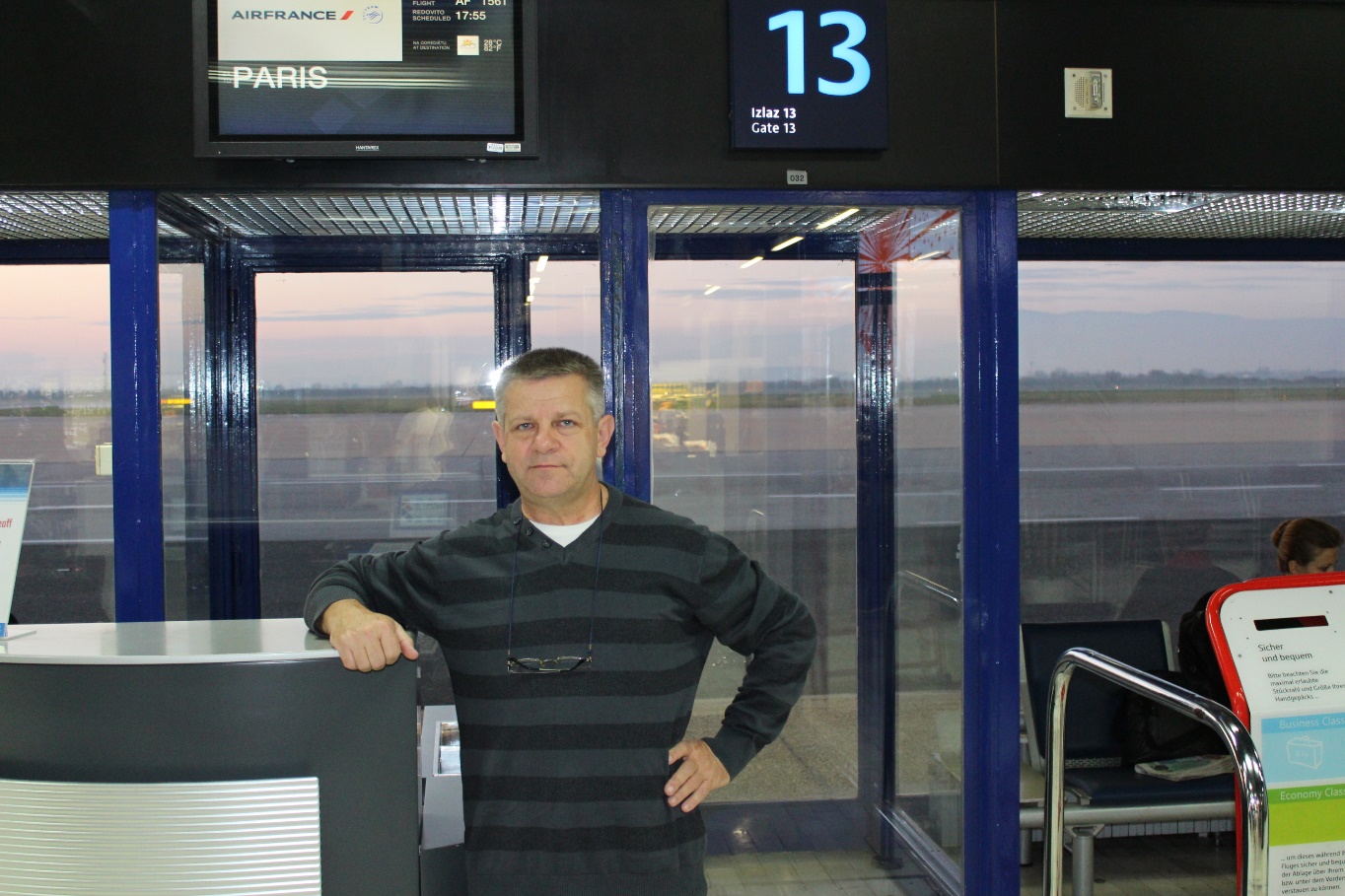 „I belive I can fly!“ (dečki lete prvi put):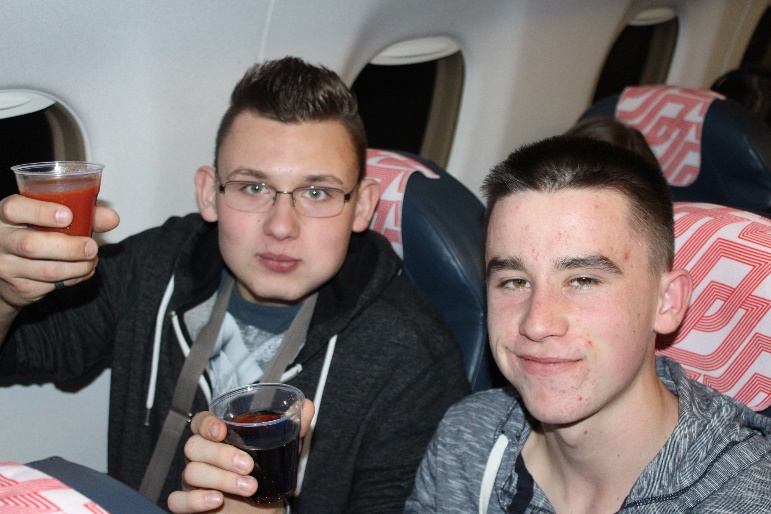 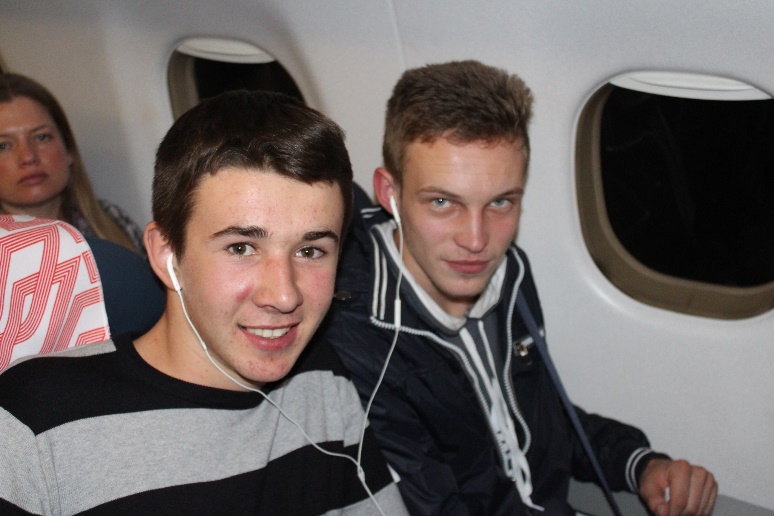 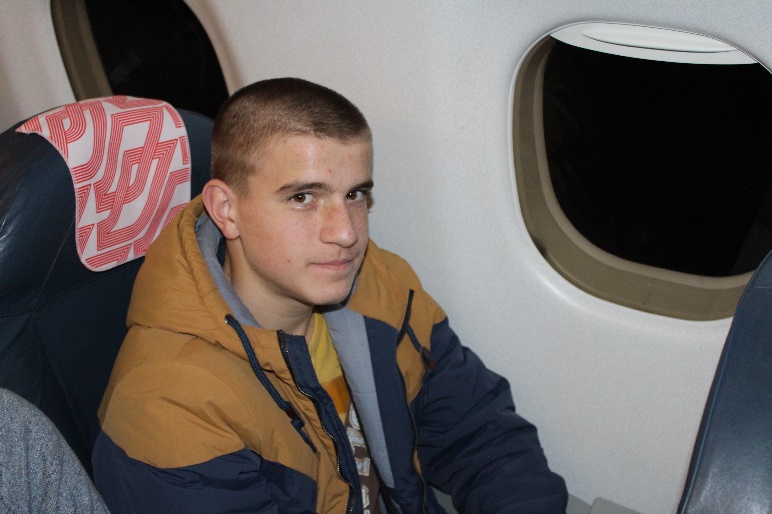 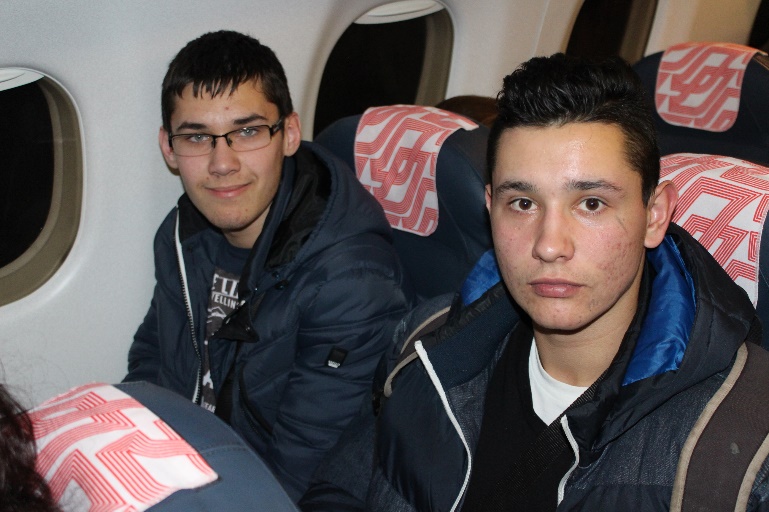 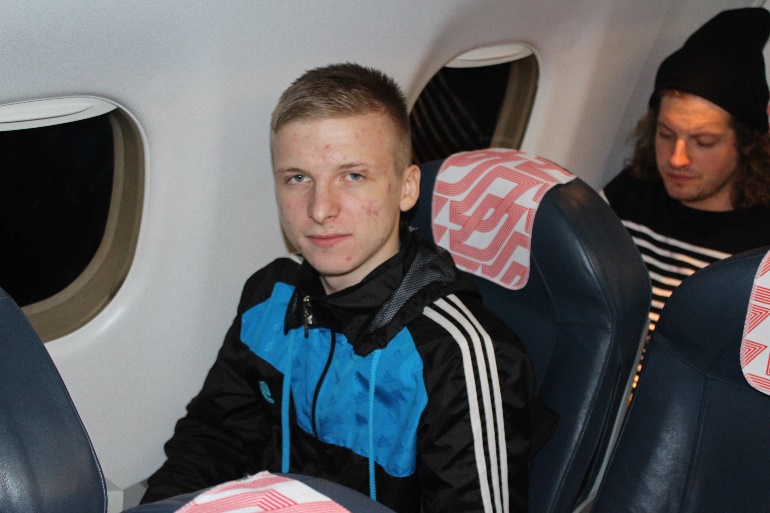 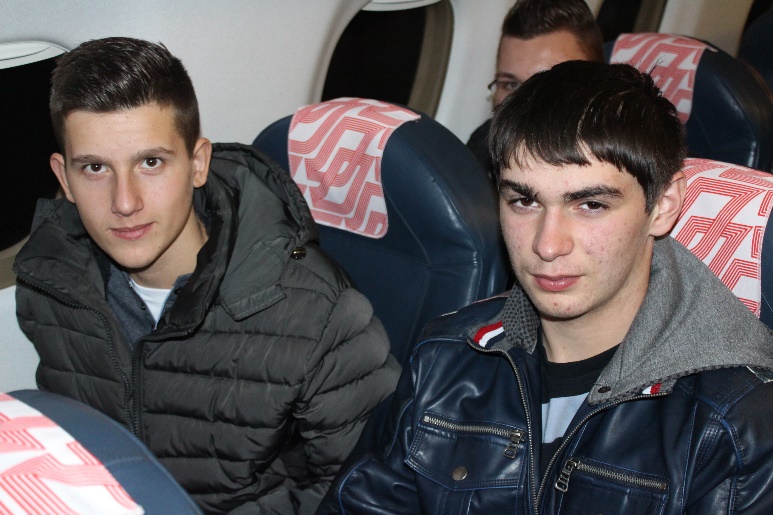 Presjedanje u Parisu: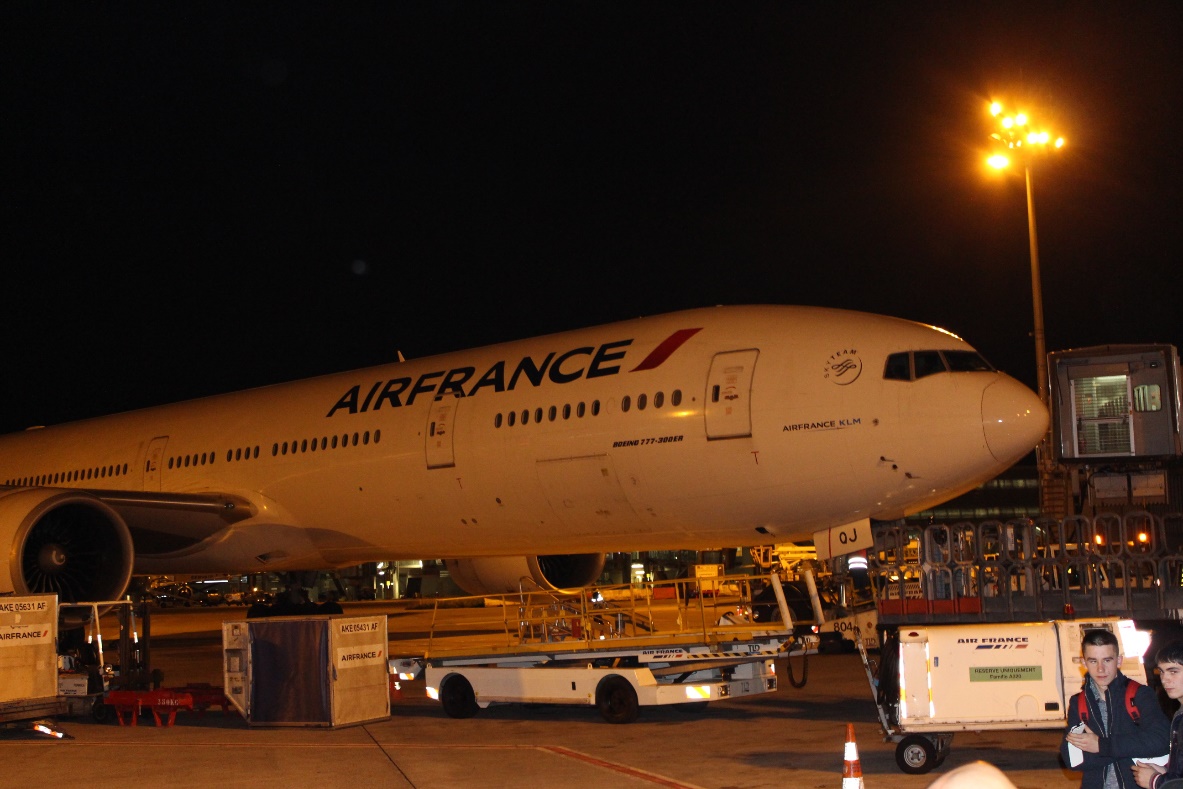 Doček u Toulouse-u: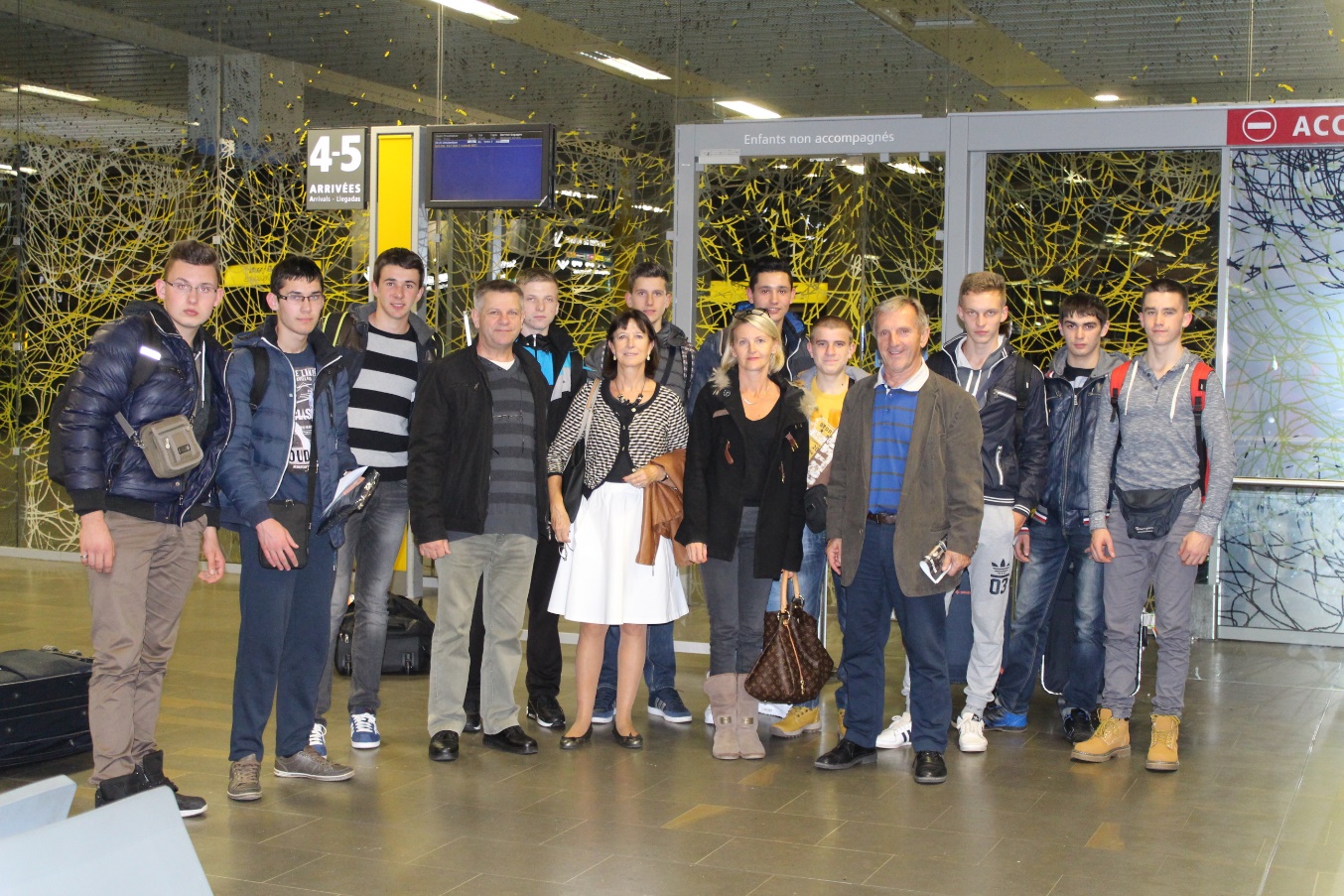 Ispred hostela: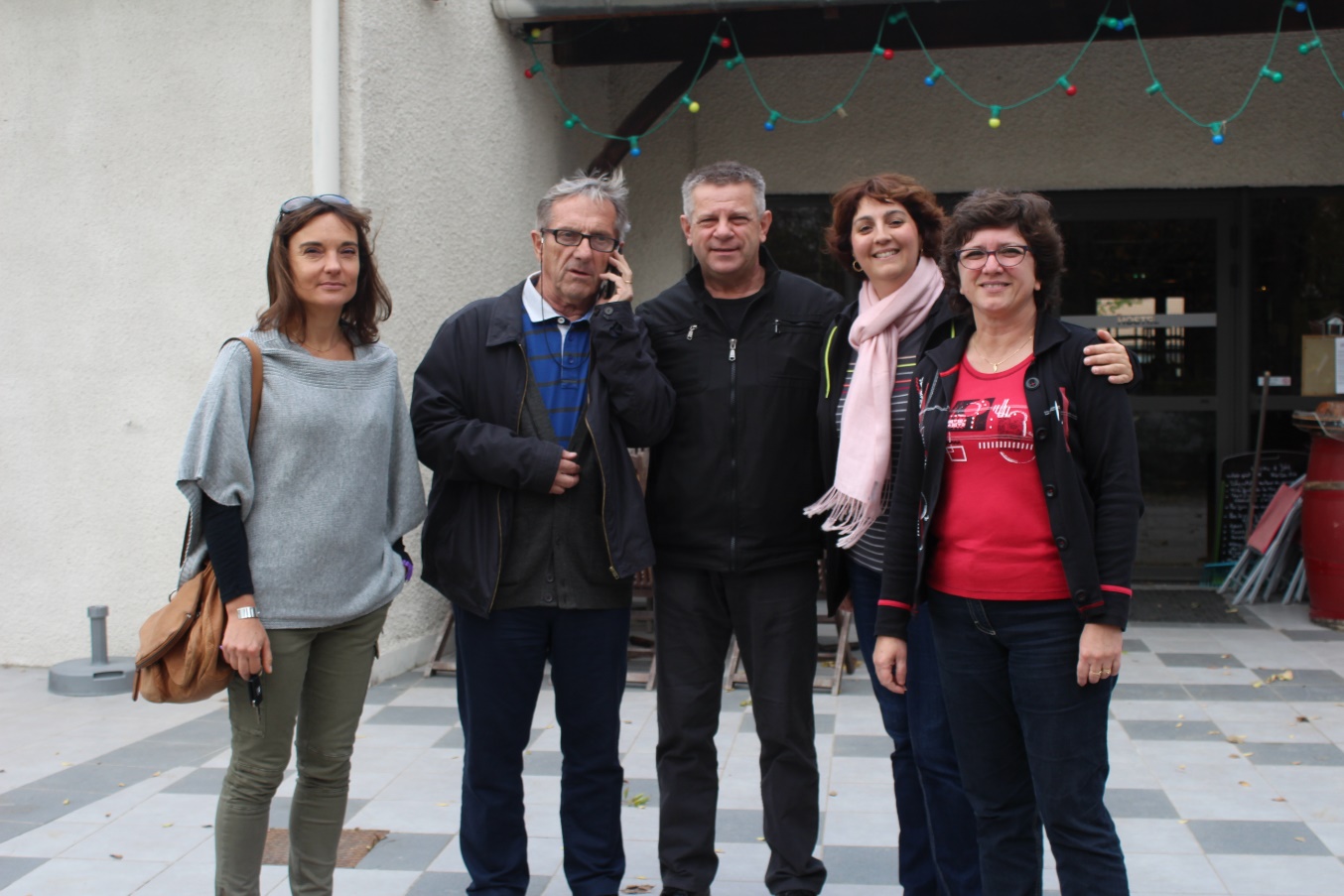 Navijači iz Hrvatske: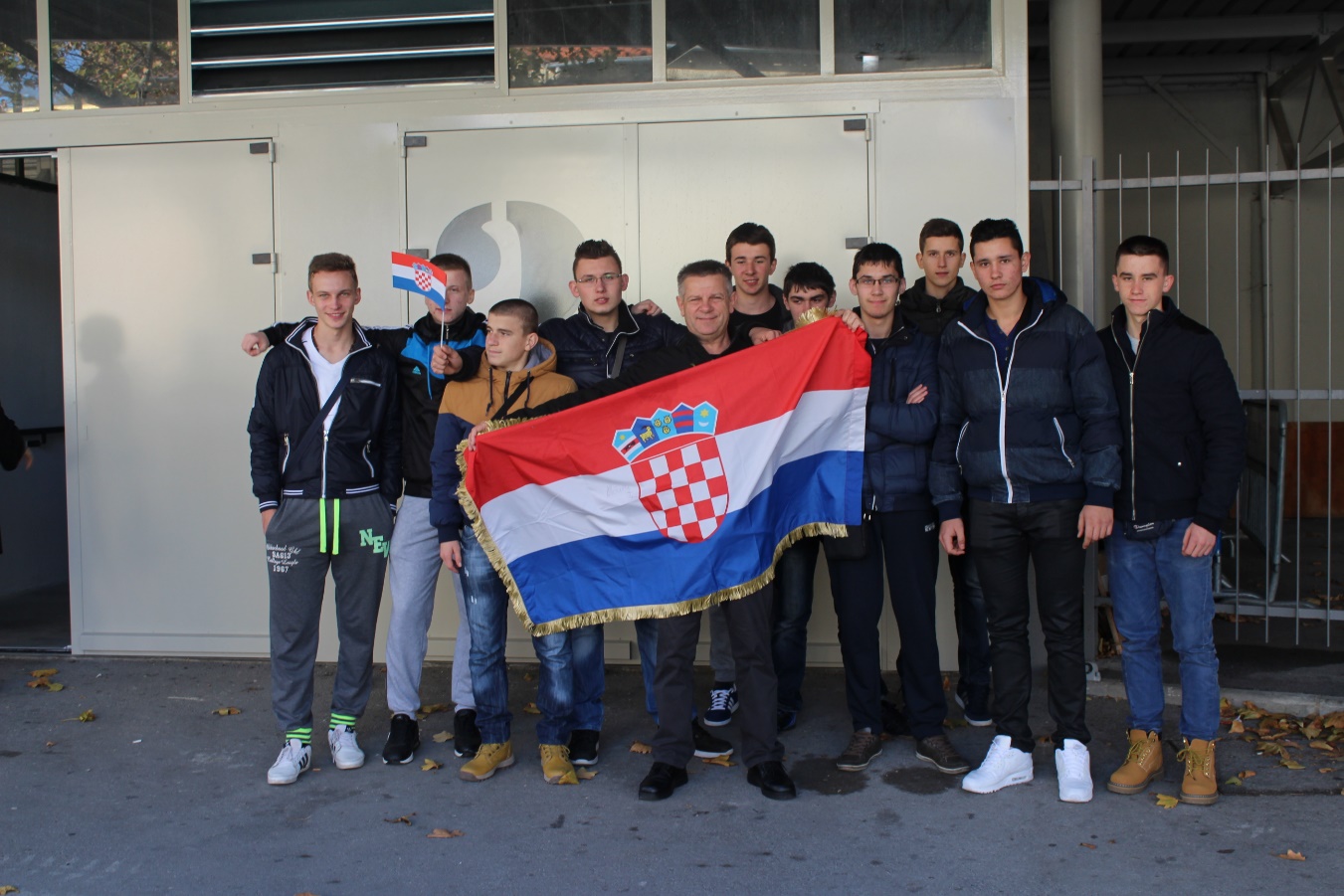 Jedna s Antonijom Mišurom: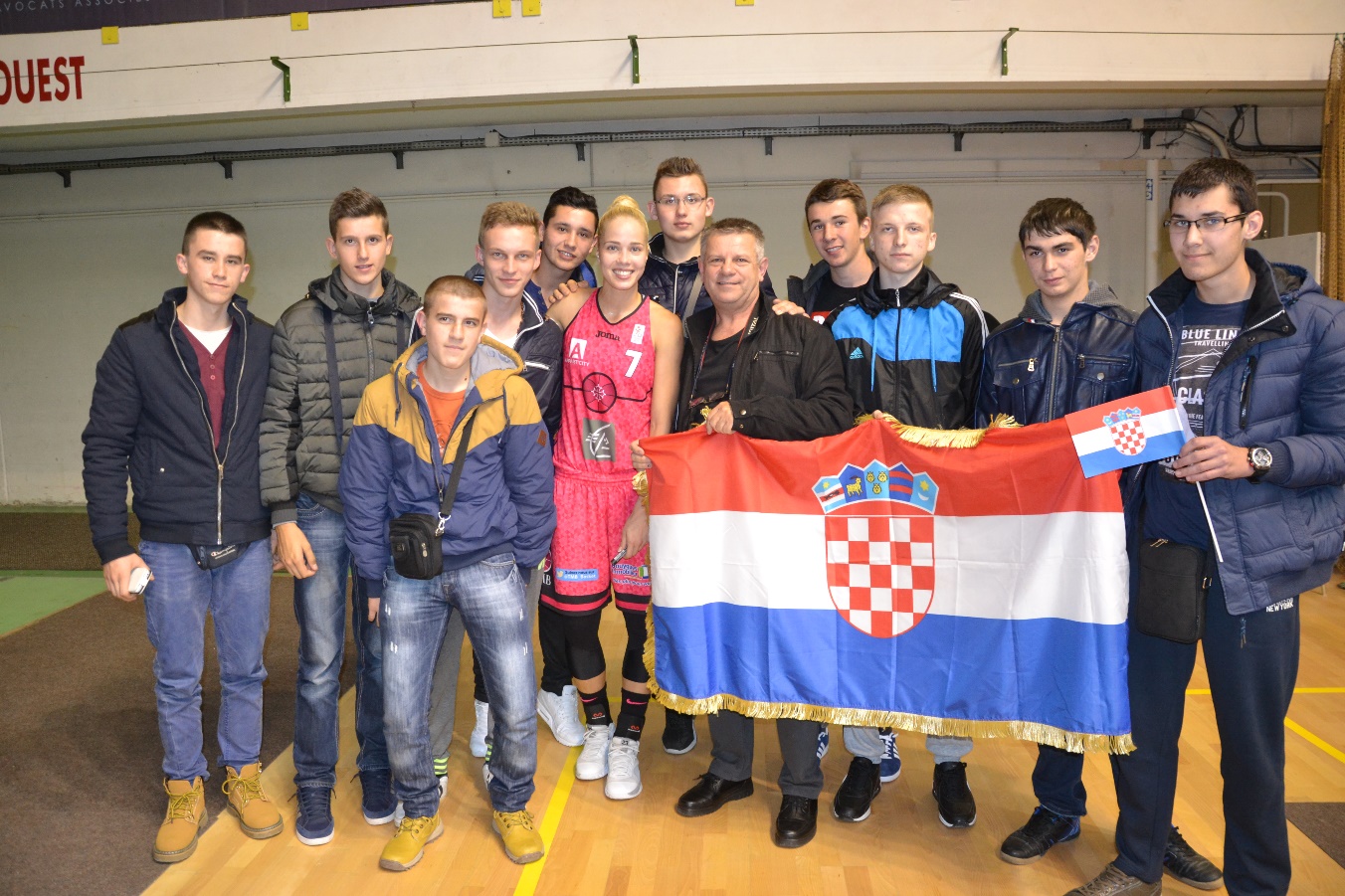 Zajednička u školi: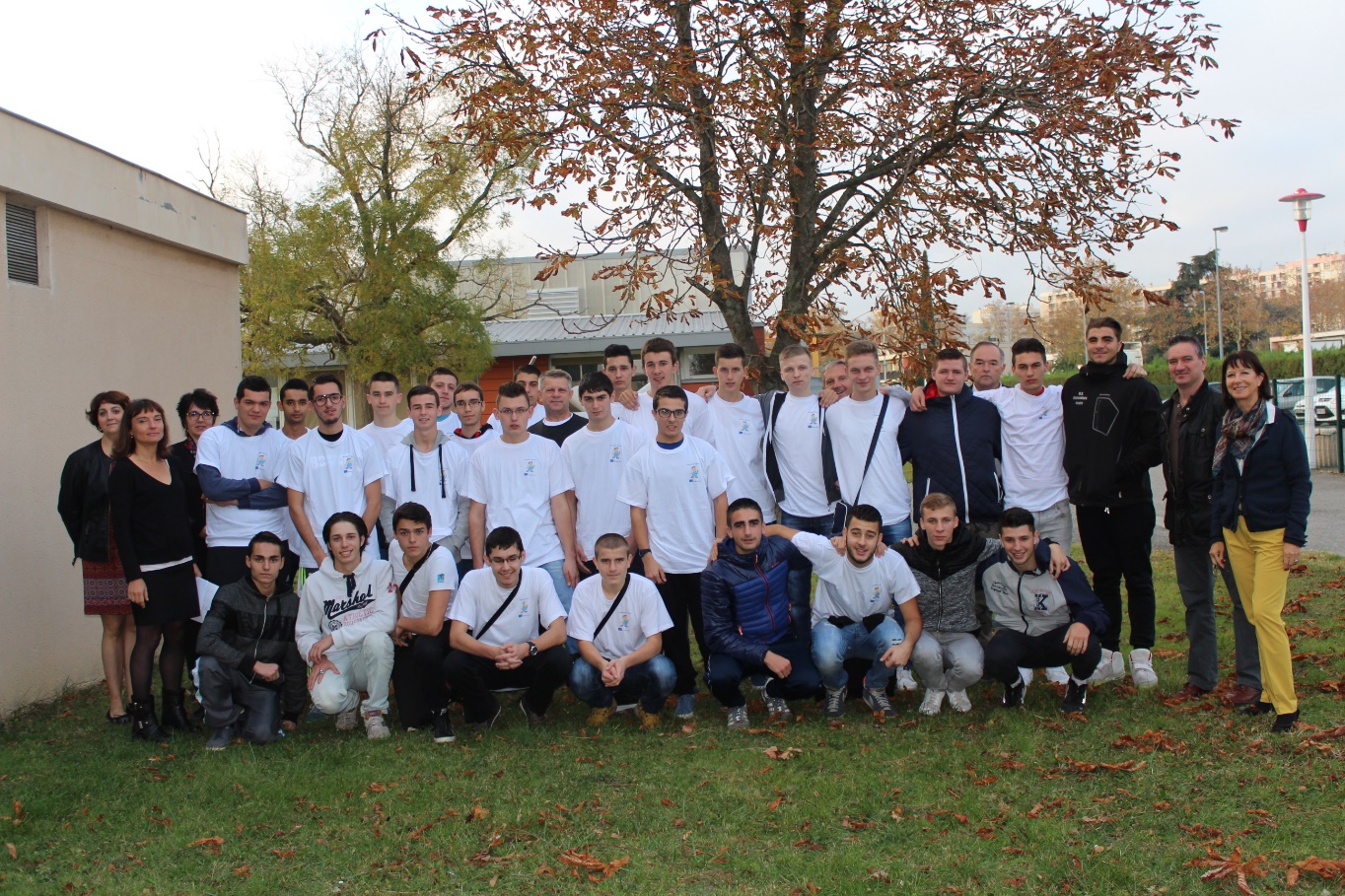 Voditelj projekta s ravnateljicom: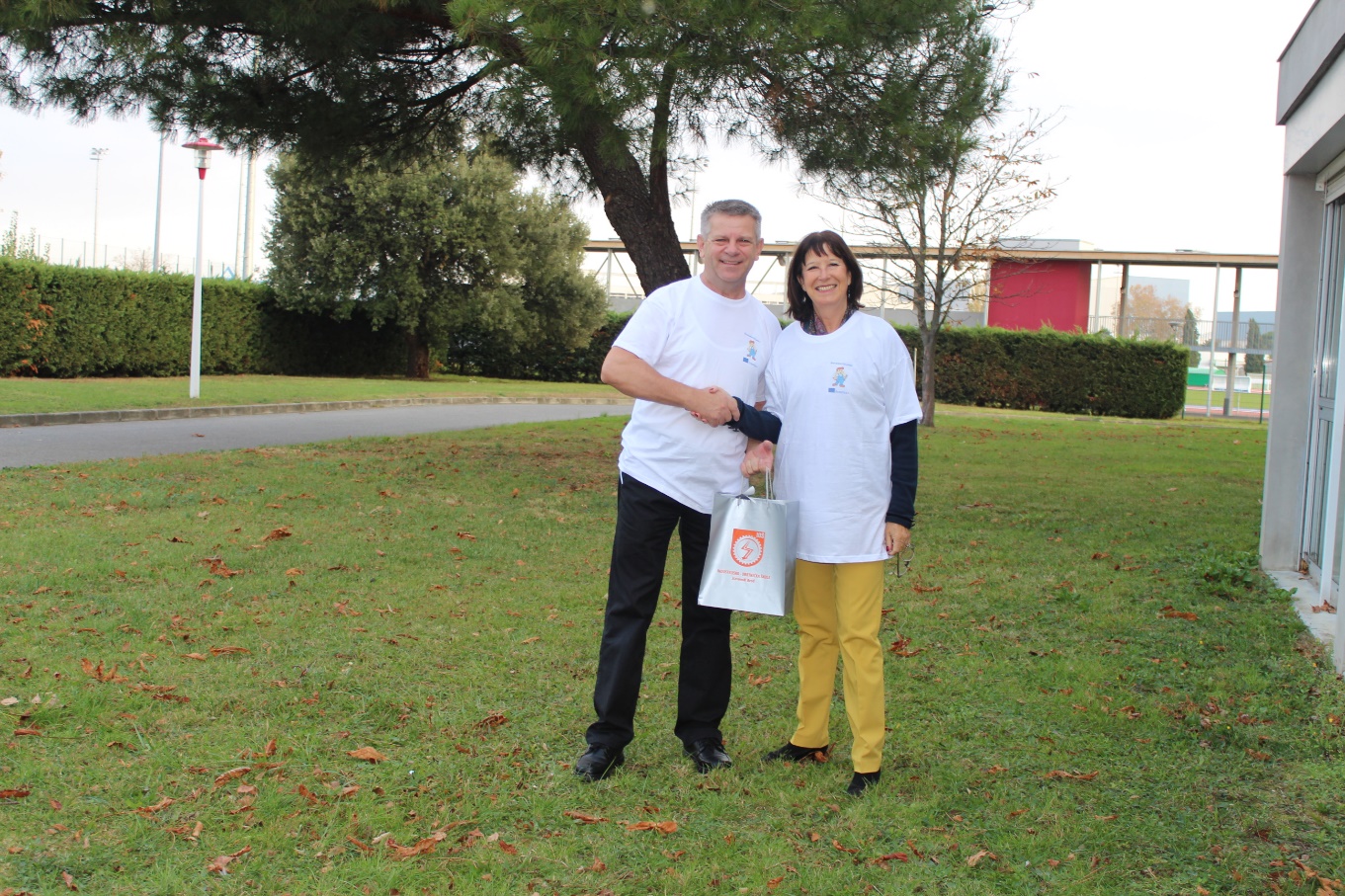 Francuze su oduševile majice: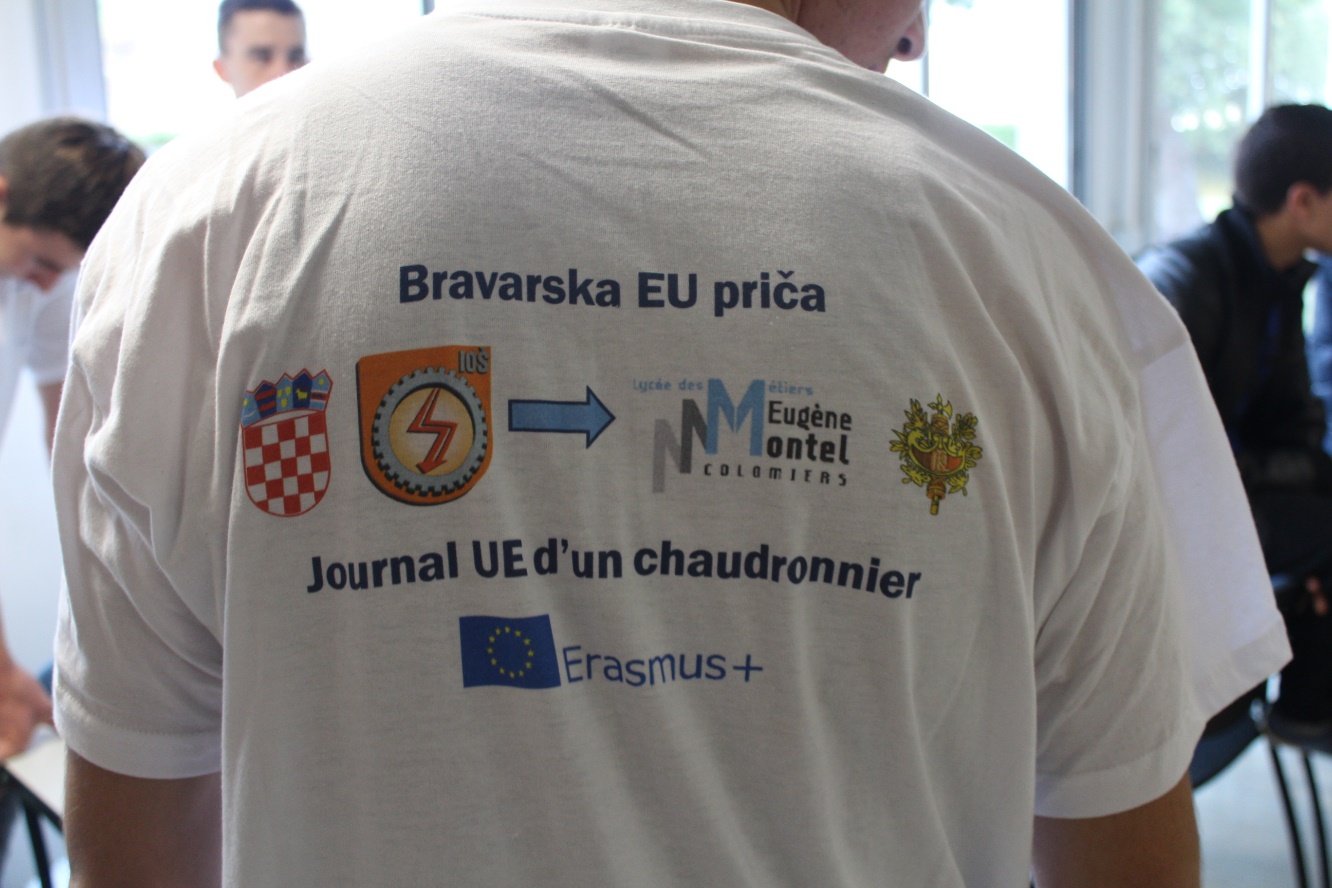 Specijaliteti regija: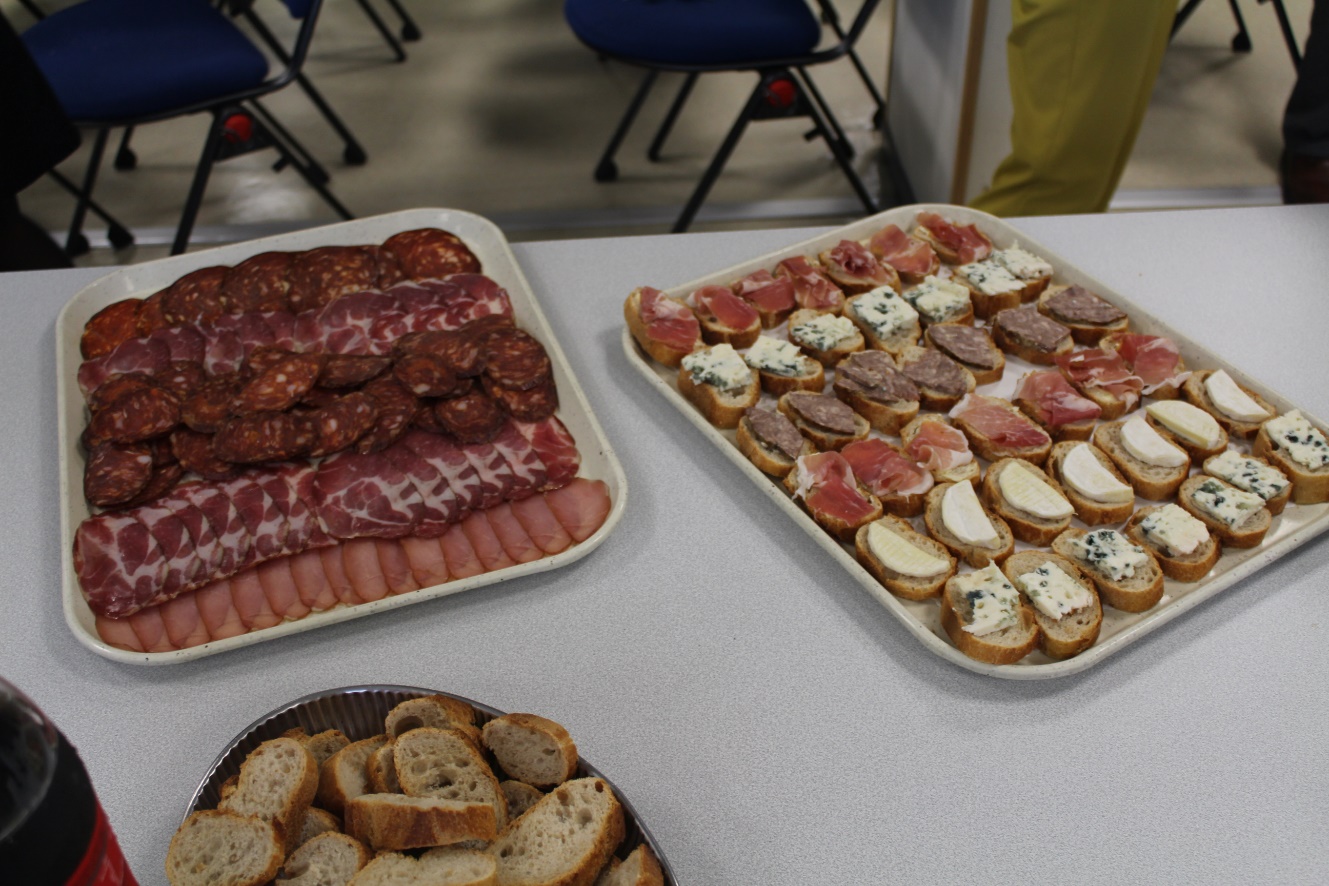 Radni sastanak: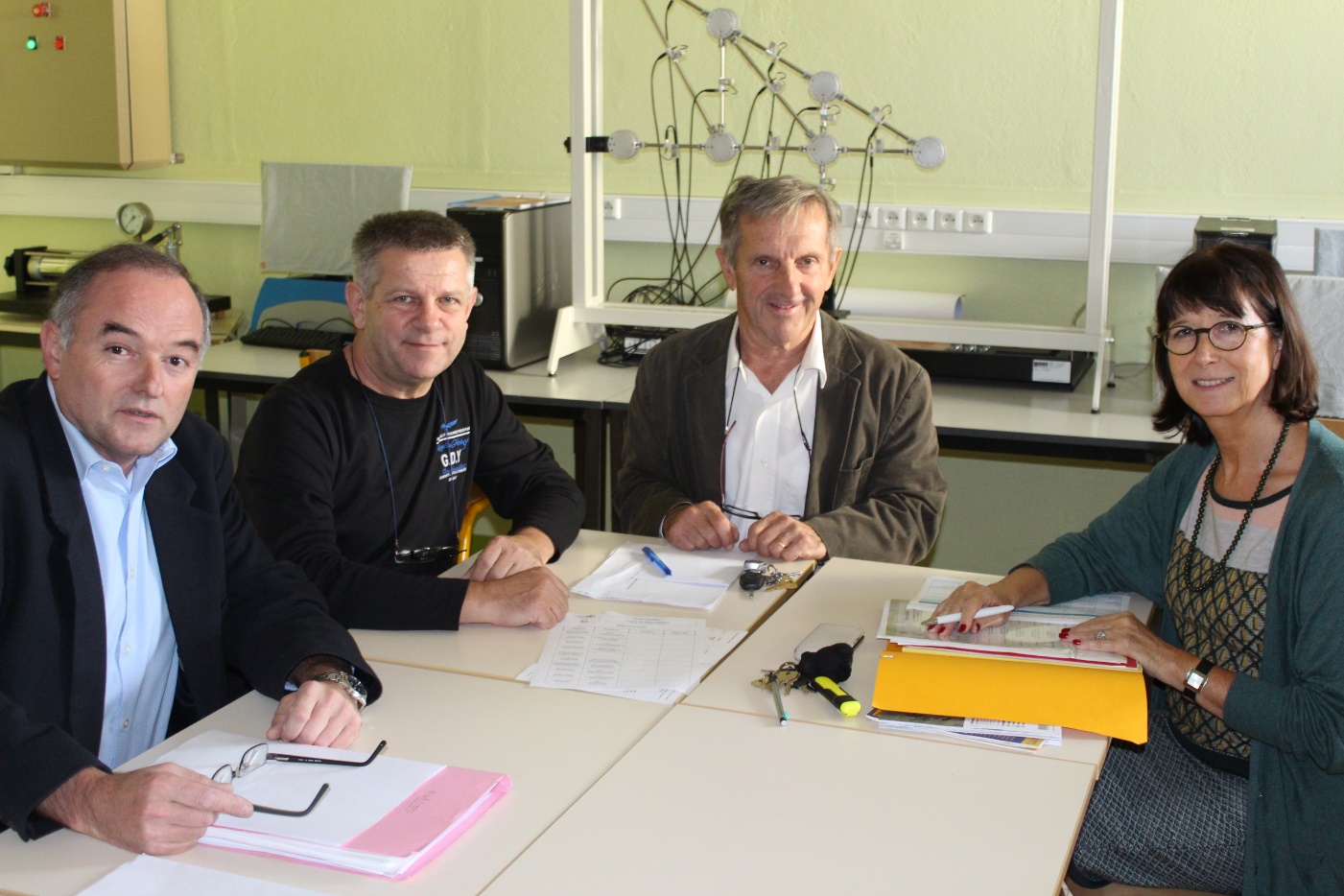 U radnom odijelu: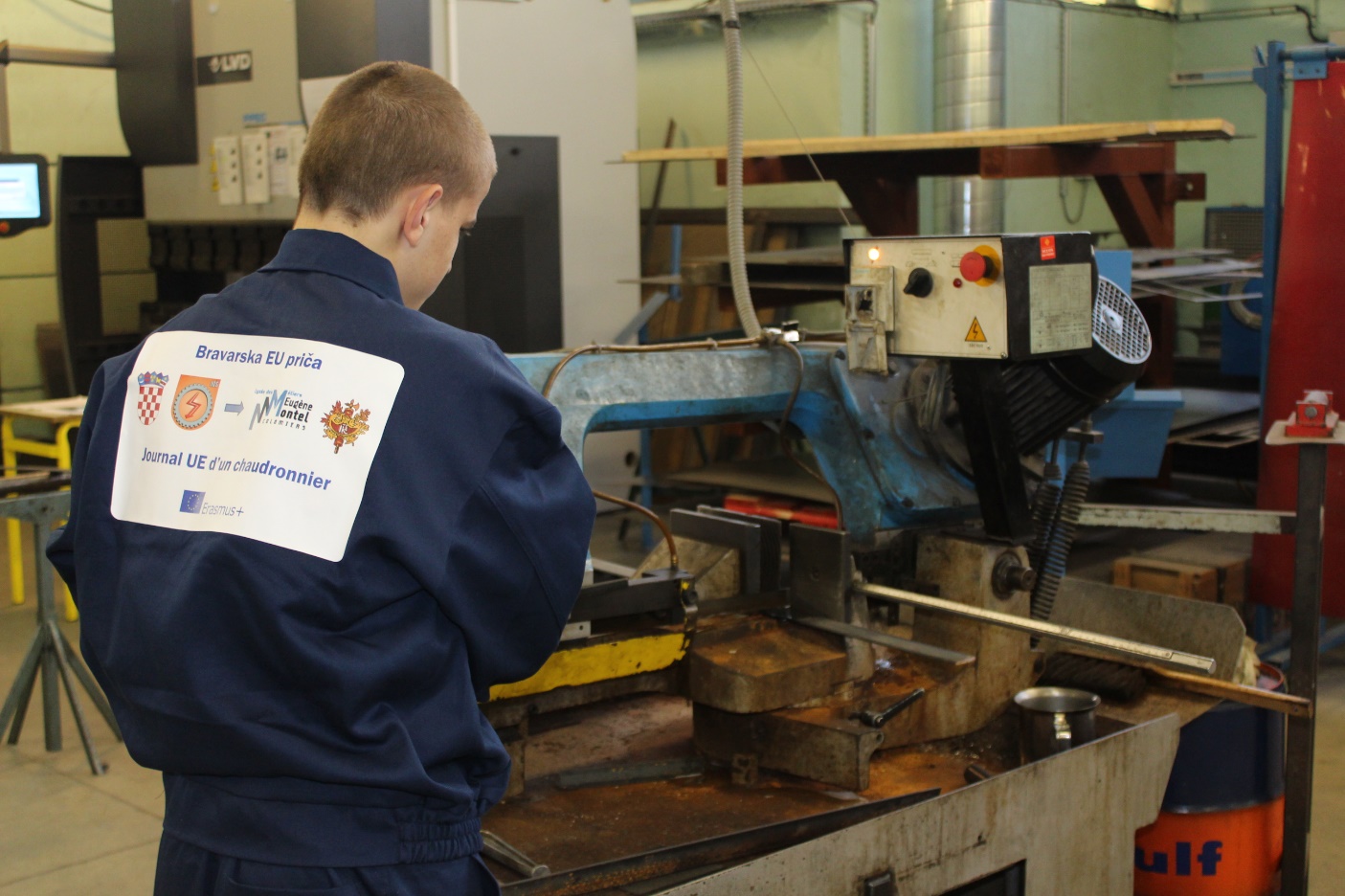 